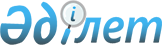 О внесении изменения в решение Казыгуртского районного маслихата Туркестанской области от 20 декабря 2023 года № 9/56-VIІІ "Об утверждении Правил оказания социальной помощи, установления размеров и определения перечня отдельных категорий нуждающихся граждан"Решение Казыгуртского районного маслихата Туркестанской области от 21 февраля 2024 года № 11/69-VIII. Зарегистрировано в Департаменте юстиции Туркестанской области 23 февраля 2024 года № 6470-13
      Казыгуртский районный маслихат РЕШИЛ:
      1. Внести в решение Казыгуртского районного маслихата Туркестанской области "Об утверждении Правил оказания социальной помощи, установления размеров и определения перечня отдельных категорий нуждающихся граждан" от 20декабря 2023 года № 9/56-VIІІ (зарегистрировано в Реестре государственной регистрации нормативных правовых актов под № 6425-13) следующее изменение:
      Правила оказания социальной помощи, установления размеров и определения перечня отдельных категорий нуждающихся граждан, утвержденные указанным решением изложить в новой редакции согласно приложению к настоящему решению.
      2. Настоящее решение вводится в действие по истечении десяти календарных дней после дня его первого официального опубликования. Правила оказания социальной помощи, установления размеров и определения перечня отдельных категорий нуждающихся граждан Глава 1. Общие положения
      1. Настоящие Правила оказания социальной помощи, установления размеров и определения перечня отдельных категорий нуждающихся граждан (далее–Правила) разработаны в соответствии с постановлением Правительства Республики Казахстан от 30 июня 2023 года № 523 "Об утверждении Типовых правил оказания социальной помощи, установления ее размеров и определения перечня отдельных категорий нуждающихся граждан" (далее - Типовые правила) и определяют порядок оказания социальной помощи, установления размеров и определения перечня отдельных категорий нуждающихся граждан.
      2. Основные термины и понятия, которые используются в настоящих Правилах:
      1) Государственная корпорация "Правительство для граждан" (далее – уполномоченная организация) – юридическое лицо, созданное по решению Правительства Республики Казахстан для оказания государственных услуг в соответствии с законодательством Республики Казахстан, организации работы по приему заявлений и выдаче их результатов услугополучателю по принципу "одного окна", обеспечения оказания государственных услуг в электронной форме;
      2) специальная комиссия – комиссия, создаваемая решением акима Казыгуртского района, по рассмотрению заявления лица (семьи), претендующего на оказание социальной помощи отдельным категориям нуждающихся граждан;
      3) праздничные дни – дни национальных и государственных праздников Республики Казахстан;
      4) социальная помощь – помощь, предоставляемая МИО в денежной или натуральной форме отдельным категориям нуждающихся граждан (далее – получатели), а также к праздничным дням и памятным датам;
      5) уполномоченный орган по оказанию социальной помощи – Казыгуртский районный отдел занятости и социальных программ;
      6) прожиточный минимум – минимальный денежный доход на одного человека, равный по величине стоимости минимальной потребительской корзины;
      7) среднедушевой доход – доля совокупного дохода семьи, приходящаяся на каждого члена семьи в месяц;
      8) праздничные даты (далее – памятные даты) – профессиональные и иные праздники Республики Казахстан;
      9) уполномоченный государственный орган – центральный исполнительный орган, осуществляющий руководство и межотраслевую координацию в сфере социальной защиты населения в соответствии с законодательством Республики Казахстан, регулирование, контрольные функции за деятельностью Государственного фонда социального страхования;
      10) участковая комиссия – специальная комиссия, создаваемая решением акимов соответствующих административно-территориальных единиц для проведения обследования материального положения лиц (семей), обратившихся за адресной социальной помощью;
      11) предельный размер – утвержденный максимальный размер социальной помощи.
      3. Меры социальной поддержки, предусмотренные пунктом 4 статьи 71, пунктом 3 статьи 170, пунктом 3 статьи 229 Социального кодекса, подпунктом 2) пункта 1 статьи 10, подпунктом 2) пункта 1 статьи 11, подпунктом 2) пункта 1 статьи 12, подпунктом 2) статьи 13, статьей 17 Закона Республики Казахстан "О ветеранах", оказываются в порядке, определенном настоящими правилами.
      4. Социальная помощь предоставляется единовременно и (или) периодически (ежемесячно, ежеквартально, 1 раз в полугодие, 1 раз в год). Глава 2. Перечень отдельных категорий нуждающихся получателей и размеры социальной помощи
      5. Социальная помощь к праздничным дням оказывается 1 раз в год, следующим категориям граждан:
      1) 15 февраля - День вывода ограниченного контингента советских войск из Демократической Республики Афганистан:
      военнообязанным, призывавшиеся на учебные сборы и направлявшиеся в Афганистан в период ведения боевых действий;
      военнослужащим автомобильных батальонов, направлявшиеся в Афганистан для доставки грузов в эту страну в период ведения боевых действий;
      военнослужащим летного состава, совершавшие вылеты на боевые задания в Афганистан с территории бывшего Союза ССР;
      рабочим и служащим, обслуживавшие советский воинский контингент в Афганистане, получившие ранения, контузии или увечья либо награжденные орденами и медалями бывшего Союза ССР за участие в обеспечении боевых действий, в размере 30 месячных расчетных показателей;
      Лицам, указанным в настоящем подпункте, к 35-летию вывода ограниченного контингента советских войск из Демократической Республики Афганистан, в размере 50 месячных расчетных показателей.
      2) 8 марта – Международный женский день:
      многодетным матерям, награжденным подвесками "Алтын алқа", "Күміс алқа" или получившим ранее звание "Мать-героиня", а также награжденным орденами "Материнская слава" I и II степени, в размере 2 кратного месячного расчетного показателя;
      3) 7 мая – День защиты Отечества:
      военнослужащим Республики Казахстан, выполнявшим задачи согласно межгосударственным договорам и соглашениям по усилению охраны границы Содружества Независимых Государств на таджикско-афганском участке в период с сентября 1992 года по февраль 2001 года;
      военнослужащим, а также лицам начальствующего и рядового состава органов внутренних дел и государственной безопасности бывшего Союза Советских Социалистических Республик (далее – Союза ССР), принимавшим участие в урегулировании межэтнического конфликта в Нагорном Карабахе в период с 1986 по 1991 годы;
      семьям военнослужащих, погибших (пропавших без вести) или умерших вследствие ранения, контузии, увечья, заболевания, полученных в период боевых действий в Афганистане или в других государствах, в которых велись боевые действия;
      лицам, принимавшим участие в ликвидации последствий катастрофы на Чернобыльской атомной электростанции в 1986-1987 годах, других радиационных катастроф и аварий на объектах гражданского или военного назначения, а также участвовавшим непосредственно в ядерных испытаниях и учениях;
      Героям Социалистического Труда, в размере 30 месячных расчетных показателей;
      4) 9 мая – День Победы:
      участникам Великой Отечественной войны, а именно военнослужащим, проходившим службу в воинских частях, штабах и учреждениях, входивших в состав действующей армии и флота в период Великой Отечественной войны, а также во время других боевых операций по защите бывшего Союза ССР, партизанам и подпольщикам Великой Отечественной войны; лицам с инвалидностью вследствие ранения, контузии, увечья или заболевания, полученных в период Великой Отечественной войны, а именно военнослужащим действующей армии и флота, партизанам и подпольщикам Великой Отечественной войны, а также рабочие и служащим, которым инвалидность установлена вследствие ранения, контузии, увечья или заболевания, полученных в период Великой Отечественной войны на фронте, в районе военных действий, на прифронтовых участках железных дорог, сооружениях оборонительных рубежей, военно-морских баз и аэродромов, в размере 435 месячных расчетных показателей;
      лицам, награжденным орденами и медалями бывшего Союза ССР за самоотверженный труд и безупречную воинскую службу в тылу в годы Великой Отечественной войны, в размере 20 месячных расчетных показателей;
      родителям и не вступившим в повторный брак вдовам воинов, погибших (умерших, пропавших без вести) в Великой Отечественной войне, в размере 20 месячных расчетных показателей;
      лицам, проработавшим (прослужившим) не менее шести месяцев с 22 июня 1941 года по 9 мая 1945 года и не награжденные орденами и медалями бывшего Союза ССР за самоотверженный труд и безупречную воинскую службу в тылу в годы Великой Отечественной войны, в размере 15 месячных расчетных показателей.
      Для подписки на периодические издания:
      участникам и лицам с инвалидностью вследствие ранения, контузии, увечья или заболевания, полученных в период Великой Отечественной войны, в размере 10 месячных расчетных показателей;
      лицам, награжденным орденами и медалями бывшего Союза ССР за самоотверженный труд и безупречную воинскую службу в тылу в годы Великой Отечественной войны, в размере 1 месячного расчетного показателя;
      5) 6 июля – День Столицы:
      детям, оставшимся без попечения родителей и детям с инвалидностью, получающим специальное социальное обслуживание на дому, в размере 3 месячных расчетных показателей;
      6) 1 октября – День пожилых людей:
      престарелым получающим специальное социальное обслуживание на дому, в размере 2 месячного расчетного показателя;
      7) День Независимости - 16 декабря:
      лицам, принимавшим участие в событиях 17-18 декабря 1986 года в Казахстане, реабилитированным в порядке, установленном Законом Республики Казахстан "О реабилитации жертв массовых политических репрессий", в размере 60 месячных расчетных показателей;
      лицам с инвалидностью и детям с инвалидностью, получающим специальное социальное обслуживание на дому, в размере 2 месячных расчетного показателя.
      6. Социальная помощь следующим отдельным категориям нуждающихся граждан оказывается 1 раз в год:
      1) лицам, освободившимся из мест лишения свободы, находящимся на учете службы пробации, без учета среднедушевого дохода, в размере 10 месячных расчетных показателей;
      2) ветеранам Великой Отечественной войны, ветеранам боевых действий на территории других государств, ветеранам, приравненным по льготам к ветеранам Великой Отечественной войны, ветеранам труда, гражданам пострадавшим вследствие ядерных испытаний на Семипалатинском испытательном ядерном полигоне, лицам, принимавшим участие в событиях 17-18 декабря 1986 года в Казахстане, реабилитированным в порядке, установленном Законом Республики Казахстан "О реабилитации жертв массовых политических репрессий", а также гражданам, достигшим пенсионного возраста в соответствии с пунктом 1 статьи 207 Социального кодекса Республики Казахстан, в виде путевки на санаторно-курортное лечение;
      3) лицам, сопровождающие лиц с инвалидностью первой группы, имеющих затруднение в передвижении во время санаторно – курортного лечения, без учета среднедушевого дохода, в размере 40 месячных расчетных показателей;
      4) малообеспеченным семьям (гражданам) оказавшимся в трудной жизненной ситуации, имеющим среднедушевой доход ниже прожиточного минимума, в размере прожиточного минимума.
      7. Социальная помощь следующим отдельным категориям нуждающихся граждан оказывается ежемесячно:
      1) одиноким пожилым лицам старше 80 лет, в размере 2 месячных расчетных показателей;
      2) семьям, имеющих детей, у которых заражение инфекцией вируса иммунодефицита человека (ВИЧ) произошло в результате ненадлежащего исполнения служебных обязанностей медицинскими работниками и работниками сферы бытового обслуживания;
      лицам в детстве инфицированным болезнью, вызванной вирусом иммунодефицита человека (ВИЧ), ежемесячно, в двукратном размере прожиточного минимума;
      3) лицам, больным туберкулезом в период амбулаторного лечения, по списку предоставляемым государственным коммунальным предприятием на праве хозяйственного ведения "Казыгуртская районная больница" Управления здравоохранения Туркестанской области, ежемесячно, 5 месячных расчетных показателей.
      8. Социальная помощь следующим отдельным категориям нуждающихся граждан оказывается единовременно:
      1) лицам с инвалидностью первой группы и детям с инвалидности по индивидуальной программе абилитации и реабилитации, для улучшения жилищно-бытовых условии собственного жилья, в размере 50 (пятьдесят) месячных расчетных показателей;
      2) социальная помощь гражданам, пострадавшим вследствие стихийного бедствия или пожара, предоставляется в виде денежных выплат:
      предельный размер социальной помощи 100 месячных расчетных показателей, при причинении ущерба гражданину (семье) либо его индивидуальному жилому дому вследствие стихийного бедствия или пожара, без учета дохода;
      предельный размер социальной помощи 100 месячных расчетных показателей на погибшего – в случае летальных исходов членов семьи, без учета дохода.
      9. Порядок оказания социальной помощи, основания для прекращения и возврата предоставляемой социальной помощи определяется согласно Типовым правилам.
      10. Социальная помощь к праздничным дням оказывается по списку, утверждаемому МИО по представлению уполномоченной организации либо иных организаций без истребования заявлений от получателей.
      11. Финансирование расходов на предоставление социальной помощи осуществляется в пределах средств, предусмотренных бюджетом Казыгуртского района на текущий финансовый год.
      12. Социальная помощь предоставляется в денежной форме через банки второго уровня или организации, имеющие лицензии на соответствующие виды банковских операций, путем перечисления на счета получателей.
      13. Излишне выплаченные суммы подлежат возврату в добровольном или ином установленном законодательством Республики Казахстан порядке. Глава 3. Заключительное положение
      14. Мониторинг и учет предоставления социальной помощи проводит уполномоченный орган с использованием базы данных автоматизированной информационной системы "Е-Собес".
					© 2012. РГП на ПХВ «Институт законодательства и правовой информации Республики Казахстан» Министерства юстиции Республики Казахстан
				
      Временно исполняющий обязанности председателя

      районного маслихата

М. Нұран
Приложение к решению
Казыгуртского районного маслихата
от "21" февраля 2024 года № 11/69-VIII
Приложение 1 к решению
Казыгуртского районного маслихата
от 20 декабря 2023 года № 9/56-VIII